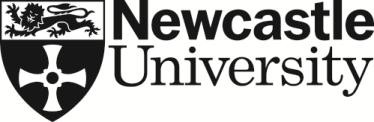 DEPOSIT LICENCE FOR THESES AND STANDARD 6-MONTH THESIS RESTRICTIONCOVERED WORKI would like to deposit:an electronic in the Newcastle University e-Thesis Repository	a print in Newcastle University Library 		(Please tick as appropriate)Research referred to below as "Work" is covered by this agreement and when I deposit my Work, whether personally or through an assistant or other agent, I agree to the following:NON-EXCLUSIVE RIGHTSRights granted to Newcastle University Library through this agreement are entirely non- exclusive. I am free to publish the Work in its present version or future versions elsewhere. I agree that Newcastle University Library may, without changing content, translate the Work to any medium or format for the purpose of future preservation and accessibility.DEPOSIT IN NEWCASTLE UNIVERSITY LIBRARY/THESIS REPOSITORYThe standard period of restriction for consultation is 6 months*, following which t electronic version will be made available.   After this time, I understand that: the Library will make the electronic version deposited in the Newcastle University e-Thesis Repository accessible to a wide variety of people and institutions – including automated agents   - via the Internet.n electronic copy of my thesis may also be included in the national British Library database of theses.print version availablewill be made accessible for consultation in the Library or a Library to which it has been issued on inter-library loan, though it will not be permitted to leave the Library in either case.I understand that once the Work is deposited, metadata for the work will always remain visible, although the author retains the right to update the Work.[*If extended restriction) I AGREE AS FOLLOWS:That I am the author, or have the authority of the author, to make this agreement and to hereby give Newcastle University Library the right to make available the Work in the way described above.That the electronic version of the Work is the same as the final, approved print version (where available), including all corrections.That I have exercised reasonable care to ensure that the Work is original, and does not to the best of my knowledge break any UK law or infringe any third party’s copyright or other Intellectual Property Right.Newcastle University Library does not hold any obligation to take legal action on behalf of the Depositor, or other rights holders, in the event of breach of intellectual property rights, or any other right, in the material deposited.Students in HaSS and SAgE should return this form to: HaSS and SAgE Graduate School, Level 6, Henry Daysh Building (gradschool@ncl.ac.uk)Students in FMS should return this form to: FMS Graduate School, Level 3, Ridley Building 1 (medpg-enquiries@ncl.ac.uk)Name of Student:Student Number:Student Signature:                Date:Supervisor SignatureDate: